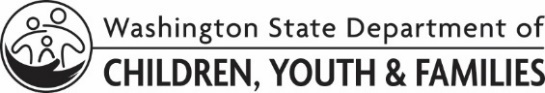 LICENSING DIVISION (LD)Acuerdos de vacunación (relevo certificado)Vaccination Agreements (Certified Respite)LICENSING DIVISION (LD)Acuerdos de vacunación (relevo certificado)Vaccination Agreements (Certified Respite)AcuerdosAcuerdosAcuerdosComo proveedor certificado de relevo, la expectativa es que satisfaga las necesidades de los niños a los que cuida. Para cuidar de niños médicamente frágiles o menores de 2 años de edad, usted debe:aplicarse la vacuna contra la influenza a más tardar el 31 de octubre de cada año.estar completamente vacunado contra la tos ferina.tener comprobantes de esas vacunas.Si no puede aplicarse alguna de esas vacunas por motivos médicos, un proveedor autorizado de servicios de salud debe llenar una exención de vacuna (DCYF 15-455) en la que indique que la vacuna tendría efectos negativos para su salud.Si tiene problemas para cumplir este requisito, hable con su trabajador social asignado.Como proveedor certificado de relevo, la expectativa es que satisfaga las necesidades de los niños a los que cuida. Para cuidar de niños médicamente frágiles o menores de 2 años de edad, usted debe:aplicarse la vacuna contra la influenza a más tardar el 31 de octubre de cada año.estar completamente vacunado contra la tos ferina.tener comprobantes de esas vacunas.Si no puede aplicarse alguna de esas vacunas por motivos médicos, un proveedor autorizado de servicios de salud debe llenar una exención de vacuna (DCYF 15-455) en la que indique que la vacuna tendría efectos negativos para su salud.Si tiene problemas para cumplir este requisito, hable con su trabajador social asignado.Como proveedor certificado de relevo, la expectativa es que satisfaga las necesidades de los niños a los que cuida. Para cuidar de niños médicamente frágiles o menores de 2 años de edad, usted debe:aplicarse la vacuna contra la influenza a más tardar el 31 de octubre de cada año.estar completamente vacunado contra la tos ferina.tener comprobantes de esas vacunas.Si no puede aplicarse alguna de esas vacunas por motivos médicos, un proveedor autorizado de servicios de salud debe llenar una exención de vacuna (DCYF 15-455) en la que indique que la vacuna tendría efectos negativos para su salud.Si tiene problemas para cumplir este requisito, hable con su trabajador social asignado.InfluenzaInfluenzaInfluenza	Si cuido a niños médicamente frágiles o a niños menores de 2 años de edad, me comprometo a aplicarme la vacuna contra la influenza a más tardar el 31 de octubre de cada año. O	No puedo aplicarme la vacuna contra la influenza, ya que tendría efectos negativos para mi salud.  Si cuido a niños médicamente frágiles o a niños menores de 2 años de edad, un proveedor autorizado de servicios de salud llenará una exención de vacuna (DCYF 15-455).	Si cuido a niños médicamente frágiles o a niños menores de 2 años de edad, me comprometo a aplicarme la vacuna contra la influenza a más tardar el 31 de octubre de cada año. O	No puedo aplicarme la vacuna contra la influenza, ya que tendría efectos negativos para mi salud.  Si cuido a niños médicamente frágiles o a niños menores de 2 años de edad, un proveedor autorizado de servicios de salud llenará una exención de vacuna (DCYF 15-455).	Si cuido a niños médicamente frágiles o a niños menores de 2 años de edad, me comprometo a aplicarme la vacuna contra la influenza a más tardar el 31 de octubre de cada año. O	No puedo aplicarme la vacuna contra la influenza, ya que tendría efectos negativos para mi salud.  Si cuido a niños médicamente frágiles o a niños menores de 2 años de edad, un proveedor autorizado de servicios de salud llenará una exención de vacuna (DCYF 15-455).Tos ferinaTos ferinaTos ferina	Si cuido a niños médicamente frágiles o a niños menores de 2 años de edad, me comprometo estar completamente vacunado contra la tos ferina. O	No puedo aplicarme la vacuna contra la tos ferina, ya que tendría efectos negativos para mi salud.  Si cuido a niños médicamente frágiles o a niños menores de 2 años de edad, un proveedor autorizado de servicios de salud llenará una exención de vacuna (DCYF 15-455).	Si cuido a niños médicamente frágiles o a niños menores de 2 años de edad, me comprometo estar completamente vacunado contra la tos ferina. O	No puedo aplicarme la vacuna contra la tos ferina, ya que tendría efectos negativos para mi salud.  Si cuido a niños médicamente frágiles o a niños menores de 2 años de edad, un proveedor autorizado de servicios de salud llenará una exención de vacuna (DCYF 15-455).	Si cuido a niños médicamente frágiles o a niños menores de 2 años de edad, me comprometo estar completamente vacunado contra la tos ferina. O	No puedo aplicarme la vacuna contra la tos ferina, ya que tendría efectos negativos para mi salud.  Si cuido a niños médicamente frágiles o a niños menores de 2 años de edad, un proveedor autorizado de servicios de salud llenará una exención de vacuna (DCYF 15-455).Información del solicitanteInformación del solicitanteInformación del solicitanteNOMBRENOMBREFECHA DE NACIMIENTOFIRMAFIRMAFECHA